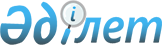 О внесении изменений в постановление Правительства Республики Казахстан от 15 декабря 2004 года N 1324Постановление Правительства Республики Казахстан от 22 апреля 2008 года N 377



      В соответствии с 
 Указом 
 Президента Республики Казахстан от 21 марта 2008 года N 556 "О внесении изменений в Указ Президента Республики Казахстан от 25 июля 2006 года N 155" Правительство Республики Казахстан 

ПОСТАНОВЛЯЕТ

:




      1. Внести в 
 постановление 
 Правительства Республики Казахстан от 15 декабря 2004 года N 1324 "О некоторых вопросах утверждения лимитов штатной численности местных исполнительных органов" (САПП Республики Казахстан, 2004 г., N 49, ст. 627) следующие изменения:




      в приложении 1 к указанному постановлению:




      в графе "Всего, штатная численность* (ед.)":




      в строке "Кызылординская" цифры "2078" заменить цифрами "2084";




      в строке "ИТОГО:" цифры "47486" заменить цифрами "47492";




      в графе "Количество заместителей акима области, городов Астаны, Алматы (ед.)":




      в строке "Кызылординская" цифру "4" заменить цифрой "5";




      в строке "ИТОГО:" цифру "68" заменить цифрой "69".




      2. Акиму Кызылординской области:




      1) рекомендовать в структуре аппарата акима создание отдела, обеспечивающего деятельность специального представителя Президента Республики Казахстан на комплексе "Байконур", со штатной численностью 5 единиц;




      2) привести свои акты в соответствие с настоящим постановлением;




      3) принять иные меры, вытекающие из настоящего постановления.




      3. Настоящее постановление вводится в действие со дня подписания.


      Премьер-Министр




      Республики Казахстан                       К. Масимов


					© 2012. РГП на ПХВ «Институт законодательства и правовой информации Республики Казахстан» Министерства юстиции Республики Казахстан
				